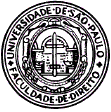 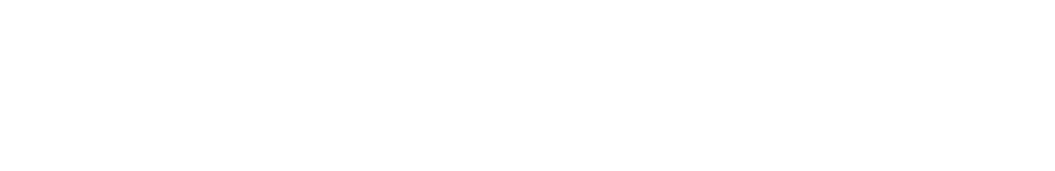 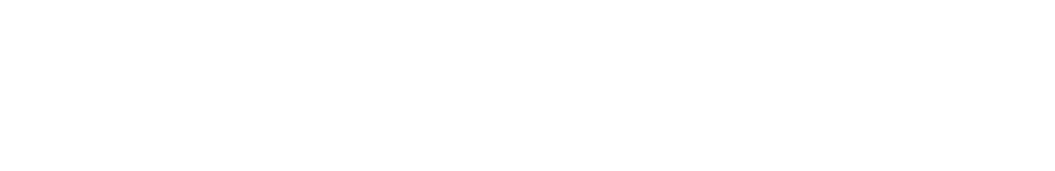 Curso: DIREITO ADMINISTRATIVO Professores: Marcos Augusto PerezESTUDO DIRIGIDO 11: Processo de Licitação e Contratos Administrativos NOME DO ALUNO: ........................................................................................... NÚMERO USP: ...............................................................................................GRUPO (Nome do Monitor): ................................Leia os textos indicados para fins de preparação para a aula, consultando as disposições da Lei n° 8.666/1993, da Lei nº 14.133/2021 e de outras leis pertinentes sempre que necessário, e resolva o seguinte problema.O Estado de São Paulo pretende adquirir sistema de radiocomunicação digital para sua polícia militar, com vistas à substituição de sistema analógico. Objetiva, ainda, que o novo sistema envolva a melhor tecnologia disponível para evitar a escuta clandestina das comunicações entre os policiais. Finalmente, para além da aquisição do sistema em si, pretende seja essa acompanhada dos serviços necessários à sua implantação e à sua subsequente manutenção pelo prazo de, ao menos, 5 anos.Qual modalidade de licitação pode ser utilizada? Há diferença de tratamento entre a Lei 8.666 e a Lei 14.133 neste caso?Que tipo de contrato pode ser utilizado?Há diferenças de opção (quanto às modalidades contratuais ou quanto à lei de regência) em relação ao prazo do contrato?Poderia ser firmado algum tipo de contrato de concessão dentre os regidos pela Lei 8.987 e pela Lei 11.979?